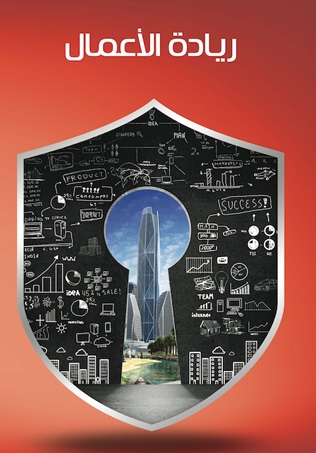 ماسم الطالبالرقم الجامعىرقم الجوالالخطة التسويقية8 درجات الخطة التشغيلية6 درجاتالخطة المالية3 درجاتمهارات العرض8 درجاتالمجموع25 درجة1224567